Приложение №1к решению территориальнойизбирательной комиссииКировскогомуниципального районаот 08.11.2023 г. №4/1Схема многомандатных избирательных округов по выборам депутатов совета депутатов муниципального образования 
Мгинское городское поселение Кировского муниципального района Ленинградской областиКоличество избирателей в муниципальном образовании – 7892 Количество многомандатных избирательных округов – 3Количество мандатов – 15Мгинский многомандатный избирательный округ № 1Количество избирателей в округе –2650Количество мандатов в округе–5Описание многомандатного избирательного округа:Часть территории муниципального образования Мгинское городское поселение Кировского муниципального района Ленинградской области в границах: от точки пересечения улицы Майора Жариноваи Советского проспекта у памятника «Воину-освободителю, на север по улице Майора Жаринова (включая в округ все дома улицы Майора Жаринова),далее по ЛЭП на север и восток от точки пересечения  автодороги Кировск-Мга на юг до ЛЭП, далее на север по автодороге Кировск-Мга до границы муниципального образования, далее на запад по границе муниципального образования до пересечения с железнодорожной линией Санкт-Петербург-Волховстрой, далее на восток по железнодорожной линии Санкт-Петербург-Волховстрой до административного здания Мгинской дистанции пути Октябрьской железной дороги ОАО «РЖД» (ПЧ-29), далее на север от здания ПЧ-29 до пересечения с улицей Железнодорожной, далее на север между домами № 75 и № 69 по улице Железнодорожная, далее на восток вдоль северных фасадов домов № 69 и № 65 улицы Железнодорожная до улицы Пролетарская, далее от начала улицы Пролетарская на восток по улице Железнодорожная вдоль северного фасада домов № 61, далее вдоль восточного фасада дома № 62 по Советскому проспектудо исходной точки.В границы избирательного округа включены: п.Мга – улицы Донецкая, Горная, Интернациональная, Поперечная, Разъезжая, Новая, Западная, Боровая, Пролетарская –, Придорожная, Мгинской правды, Майора Жаринова, Ленинградская - дома: с 1 по 11, Железнодорожная дома: с 75 по 107 (нечетная сторона улицы); переулки: Берёзовый, Школьный, Комсомольский; проспекты: Комсомольский - дома с № 60/13 по чётной стороне проспекта, с № 75 по нечетной стороне проспекта додома № 143, Советский – дом № 71/3; деревня Келколово; казарма ; ст. Грибное.Мгинский многомандатный избирательный округ № 2Количество избирателей в округе – 2632Количество мандатов в округе– 5Описание многомандатного избирательного округа:Часть территории муниципального образования Мгинское городское поселение Кировского муниципального района Ленинградской области в границах: от точки пересечения железной дороги Санкт-Петербург – Волховстрой с осью Железнодорожной улицы городского поселка Мга, далее на запад по северной стороне Железнодорожной улицы до дома № 51, далее на запад вдоль северных фасов домов № 51, № 55, № 57,далее на север от дома № 57 по улице Железнодорожная вдоль восточного фасада дома № 62 по Советскому проспектудо улицы Майора Жаринова, далее вдоль восточных фасов домов по улице Майора Жаринова на север,пересекая Комсомольским проспектом между домами № 60/13 и № 58, № 75 и № 73, далее по ЛЭП на север и восток до пересечения с автодорогой Кировск-Мга, далее на север по автодороге Кировск-Мга до границы муниципального образования, далее на восток по границе муниципального образования до пересечения с рекой Берёзовка, далее на восток по реке Берёзовка до границы населённого пункта - деревня Берёзовка, включая деревню Берёзовка, далее на север от реки Берёзовка по лесному массиву вдоль западной границы населенного пункта – посёлок Старая Малукса до пересечения с железной дорогой Санкт-Петербург-Кириши, далее на северо-запад по железной дороге до поселка Сологубовка, огибая его с северной стороны, далее на север по реке Мойка до пересечения с железной дорогой Санкт-Петербург-Волховстрой до исходной точки.В границы избирательного округа включены: п.Мга – улицы Мира, Пионерская, Шмидта Челюскинцев, Лесная, Дзержинского, Северная, Моховая, Связи, Вокзальная, Спортивная; проспекты: Красного Октября, Комсомольский - дома с 1 по 73 (кроме домов№ 64, № 62, № 60/13), Советский кроме дома 71/3; переулки: Грибной, Мира, Хвойный; ПМК-4, посёлки: Апраксин, Михайловский, Старая Малукса, Новая Малукса, посёлок при железнодорожной станции Погостье, деревни: Славянка, Берёзовка.Мгинский многомандатный избирательный округ № 3Количество избирателей в округе – 2610Количество мандатов в округе– 5Описание многомандатного избирательного округа:Часть территории муниципального образования Мгинское городское поселение Кировского муниципального района Ленинградской области в границах: от точки пересечения улицы Связи и южной стороны улицы Железнодорожная на восток до пересечения с железной дорогой Санкт-Петербург-Волховстрой, далее на восток по железной дороге Санкт-Петербург-Волховстрой до пересечения с железной дорогой Санкт-Петербург-Кириши, далее на юго-восток по железной дороге Санкт-Петербург-Кириши до точки пересечения с границей населенного пункта – посёлок при железнодорожной станции Сологубовка, включая посёлок, далее на юго-восток от точки пересечения с границей населенного пункта – посёлок при железнодорожной станции Сологубовка по железной дороге Санкт-Петербург-Кириши до границы населенного пункта – посёлок Старая Малукса, далее на юго-запад по восточной границе населенного пункта – посёлок Старая Малукса по лесному массиву до пересечения с рекой Берёзовка, далее на запад по реке Берёзовка до пересечения с границей муниципального образования, далее на запад по границе с Тосненским муниципальным районом, до пересечения с железной дорогой Мга-Гатчина, далее на северо-восток по железной дороге Мга-Гатчина до пересечения с рекой Войтоловка, далее на север по реке Войтоловка до реки Мги, далее на запад по реке Мге до железнодорожного моста через реку Мга, далее на восток по железной дороге Санкт-Петербург-Волховстрой до административного здания Мгинской дистанции пути Октябрьской железной дороги ОАО «РЖД» (ПЧ-29), далее на север от здания ПЧ-29 до пересечения с улицей Железнодорожной включая дома № 69, № 65, № 57, № 55, № 51 по улице Железнодорожная, далее на восток по южной стороне улицы Железнодорожная до исходной точкиВ границы избирательного округа включены: п.Мга – улицы Железнодорожная дома № 51, № 55, № 57, № 65, № 69, Загородная, Заводская, Первомайская, Бетонная, Сосновая, Советский д.56, Кузнечная, Болотная, Деповская, Колпинская, Проезжая, Матросова, Песочная, Мирошниченко, Заречная, Южная, Абсалямова, Димитрова, Синявинская, Тосненская, Пулковская, Пушкинская, Футбольная, Волховская, Маяковского, Ленинградская дома с 13 по 43, Дачная, Калинина, Садовая, Ольховая, шоссе Революции; переулки: Болотный, Бетонный, Заводской, Первомайский, Таежный, Матросова, Песочный, Южный, Луганский, Пулковский, Футбольный, Волховский, Кленовый, Гатчинский, Дровяной, Водопроводный, Овражный; 1-й Загородный проезд,  2-й Загородный проезд, 3-й Загородный проезд;  деревни: Войтолово, Иваново, Кирсино, Лезье, Муя, Петрово, Пухолово, Сологубовка, Турышкино, посёлок при железнодорожной станции Сологубовка.Приложение №2к решению территориальнойизбирательной комиссииКировскогомуниципального районаот 08.11.2023 г. №4/1Графическое изображение схемы многомандатных избирательных округов по выборам депутатов совета депутатов муниципального образования Мгинское городское поселение Кировского муниципального района Ленинградской области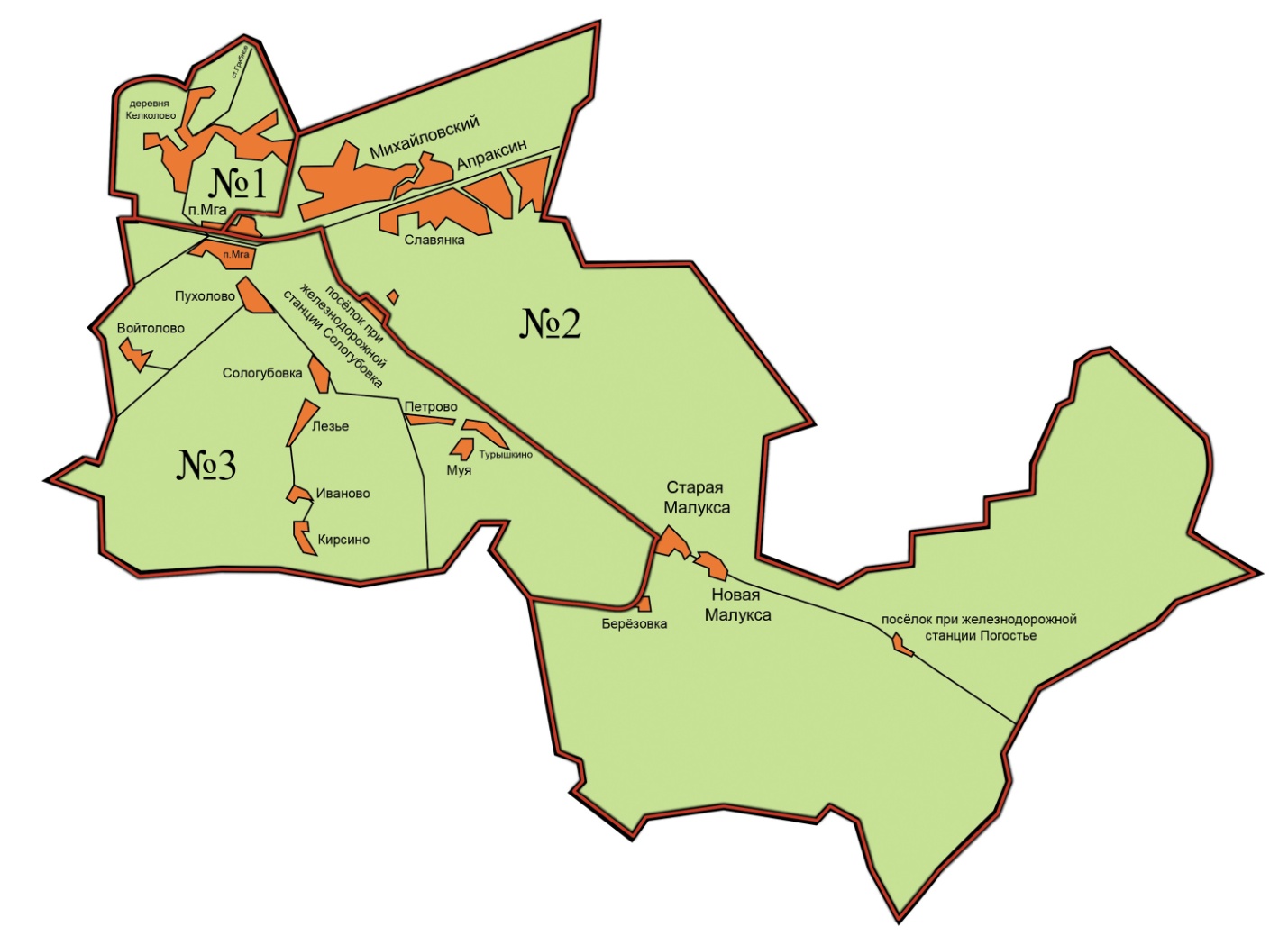 